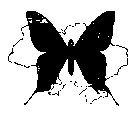 Теоретичний тур :: 9 клас 	правильні відповіді	Залишено або вписано позначки правильних відповідейТест "А" (по 0.5 бали; максимум за А 5 балів)Тест "В" (максимум за В 26 балів)В1. (по 1 балу за кожну правильну відповідь; всього за В1 4 бали)1.1.1.3.В2. (кількість правильно заповнених клітинок ділиться на 1.5; максимум за В2 10 балів)В3. (по 1 балу за кожну правильно заповнену клітинку; всього за В3 5 балів)В4. (по 1 балу за кожну правильно заповнену клітинку; всього за В4 7 балів)А1бА5аА9гА2аА6гА10вА3гА7вА4бА8вТестТест"Б"(по 1 балу; максимум за Б 20 балів)(по 1 балу; максимум за Б 20 балів)(по 1 балу; максимум за Б 20 балів)(по 1 балу; максимум за Б 20 балів)(по 1 балу; максимум за Б 20 балів)(по 1 балу; максимум за Б 20 балів)(по 1 балу; максимум за Б 20 балів)(по 1 балу; максимум за Б 20 балів)(по 1 балу; максимум за Б 20 балів)(по 1 балу; максимум за Б 20 балів)Б1бвБ8вдБ15бБ2абвгБ9вгБ16авгБ3бвБ10бвдБ17агБ4авгБ11вгдБ18авБ5абБ12абдБ19вдБ6бдБ13вгБ20авгдБ7гБ14вгда.2.1бб.4.1.4.1г2.1.2.1.2.1.2.2.2.2.2.2.2.3.2.3.2.3.2.4.2.4.2.4.2.5.2.5.2.5.БЛМДЗОВКРГЕНАЖП3.1. Б Л3.2. К3.3. Г3.4. В М3.5. З С4.1.Ж4.2.Г4.3.В4.Б4.Е4.Д4.А